ВОПРОСЫ ДЛЯ ПОДГОТОВКИ К ЭКЗАМЕНУПО УЧЕБНОЙ ДИСЦИПЛИНЕОсновы материаловедениядля студентов 2 курса по профессии15.01.33 Токарь на станках с числовым программным управлением2019-2020 учебный годПреподаватель  Федорова Н.Г.РАЗДЕЛ 1 СТРОЕНИЕ И СВОЙСТВА МАТЕРИАЛОВТеоретические вопросы:Механизм кристаллизации металловКристаллическое строение металловДефекты в строении кристалловАнизотропия кристаллаАллотропияМетоды исследования структурФизические свойства металлов*Механические свойства металлов*Диаграмма растяженияМетоды определения механических свойствПрактические задания:Твёрдость малоуглеродистой стали равна 180 НВ. Чему примерно равен предел прочности этой стали? Как можно, используя эту информацию, определить марку стали по ГОСТ 1050 – 88?Определить твердость образцов из стали методом Бринелля и заполнить таблицуОпределить твердость  образцов из стали методом Роквелла и заполнить таблицуОпределить твердость образцов из алюминия методом Бринелля и заполнить таблицуОпределить твердость  образцов из алюминия методом Роквелла и заполнить таблицуОпределить твердость образцов из чугуна методом Бринелля и заполнить таблицуОпределить твердость  образцов из чугуна методом Роквелла и заполнить таблицуРАЗДЕЛ 2  СПЛАВЫ ЖЕЛЕЗА С УГЛЕРОДОМТеоретические вопросы:Основные сведения о металлических сплавах*Структурные составляющие сплавов  железа с углеродомДиаграмма состояния сплавов «железо—цементит»Превращения в сплавах «железо—цементит»Влияние углерода и постоянных примесей на свойства стали и чугунаВиды термической обработки Химико-термическая обработкаПоверхностная закалкаТермомеханическая обработкаДефекты термической обработкиПрактические задания:Сколько углерода в доэвтоктоидной стали, если перлита в ней 90%? Как маркируется эта сталь по ГОСТ 1050 – 88?Сколько углерода в заэвтектоидной стали, если перлита в ней 75%? Как маркируется эта сталь по ГОСТ 1435 – 88?Сколько углерода в заэвтектоидной стали, если цементита (вторичного) в ней 3%? Как маркируется эта сталь по ГОСТ 1435 – 88?Провести сравнительный анализ структур, полученных после закалки и отжига. Указать название, условия получения, свойства и их обоснованияПроанализировать структуры сорбит закалки и сорбит отпуска. Указать метод их получения и свойстваВыбрать температуру нагрева стали, содержащей 1%   углерода  под закалку 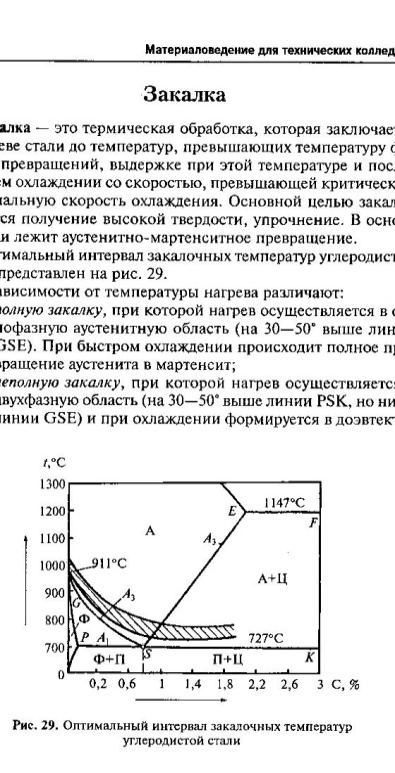 Выбрать температуру нагрева стали, содержащей 0,5%   углерода под закалку   РАЗДЕЛ 3 КОНСТРУКЦИОННЫЕ И ИНСТРУМЕНТАЛЬНЫЕ МАТЕРИАЛЫТеоретические вопросы:Чугуны: свойства, маркировка, применение*Углеродистые стали: свойства, маркировка, применение*Легированные стали: свойства, маркировка, применение*Материалы с особыми  свойствами*Инструментальные материалы*Магнитные коррозионностойкие стали и сплавы*Жаропрочные и жаростойкие стали и сплавы*Материалы для режущего инструмента* Материалы для штампового инструментаЦветные металлы и сплавы*Сплавы на основе меди: латуни и бронзы*Сплавы на основе алюминия*Сплавы на основе магния и титана*БабитыПрактичсекие задания:Расшифруйте марку стали и укажите примерную область её применения: Ст 3; У8; Сталь 40; 40Х, 20Л*Расшифруйте марку стали и укажите примерную область её применения: ШХ15; Р18; 40Х13; 12Х18Н10Т; 50ХФА*Расшифруйте марку стали и укажите примерную область её применения: 45Х; Сталь 45; ШХ15СГ; 60Г; 50Л*Расшифруйте марку стали и укажите примерную область её применения: Ст 5; У10А; Р9; 30Х13; 08Х18Г8НТ*Расшифруйте марку стали и укажите примерную область её применения: У7А; Сталь 08; 50Х; 08Х18Н12Т; 55ХГР*Расшифруйте марку стали и укажите примерную область её применения: ШХ4; Р6М5К5;12Х17; Ст 5; 55Л*Расшифруйте марку стали и укажите примерную область её применения:  У10А, ВК6, Т5К10, Р18, 9ХФ*Расшифруйте марку стали и укажите примерную область её применения: Т30К4, Р6М5, ВК8, ШХ20, Сталь 10*Расшифруйте марку стали и укажите примерную область её применения: ТТ8К6, У12, 40ХН, ШХ15, Ст.2*  Расшифруйте марку стали и укажите примерную область её применения: У8; ШХ15; Т30К4; ВК10; Р6М5*Выполнить  схематично микроструктуру стали 20, содержащую  две структурные составляющие.  На зарисовках микроструктур указать все элементы структуры неметаллические включения, границы зерен, отдельные структурные составляющиеПо микрофотографии технического железа методом случайных  секущих определить средний размер зерна; оценить точность измерения среднего размера зерна. Произвести расчеты среднего размера зерна и ошибки измеренияПо микрофотографии структуры стали 20 точечным методом  определить относительную долю структурных составляющих.  Произвести расчеты объемных долей структурных составляющихРАЗДЕЛ  4  НЕМЕТАЛЛИЧЕСКИЕ МАТЕРИАЛЫТеоретические вопросы:ПластмассыКлассификация пластмасс и их свойства, Применение пластмасс в машиностроительном производствеРезиныПрокладочные и уплотнительные материалыКлеи и герметикиЛаки и краскиПорошковые и композиционные материалыПорошковые материалыКомпозиционные  материалыВиды композиционных материалов  НанокомпозитыПрактические задания: Определите вид пластмассы, для чего используют и какие вредные вещества применяются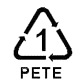 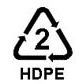 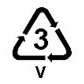 РАЗДЕЛ 5 ОСНОВНЫЕ СПОСОБЫ ПОЛУЧЕНИЯ И ОБРАБОТКИ КОНСТРУКЦИОННЫХ МАТЕРИАЛОВТеретические вопросы:Методы получения заготовок в машиностроении*Формовочные и стержневые смеси. Литниковая системаИзготовление отливок в разовых формахИзготовление отливок в многократных формахОбработка металлов под давлениемШтамповка: горячая и холодная Сварочное производствоПайкаМеханическая обработка  материалов*Конструкционные материалы и режимы обработки*Обработка заготовок на металлорежущих станках*Виды смазывающих охлаждающих технических средств (СОТС)*Правила применения охлаждающих и смазывающих материалов*Прогрессивные методы сваркиПрактические заданияДетали из низкоуглеродистой стали, изготовленные штамповкой в холодном состоянии, имели после штамповки неодинаковую твёрдость в различных участках; она колебалась от исходной 120НВ до 200НВ. Объясните, почему материал детали получил после обработки холодной пластической деформацией неодинаковую твёрдость? Можно ли было этого избежать.К какому виду деформации (холодной или горячей) следует отнести прокатку олова при комнатной температуре и деформацию стали при 400°С?СПИСОК ЛИТЕРАТУРЫ И ИСТОЧНИКОВОсновные источники:Для преподавателейАдаскин, А.М. Материаловедение в машиностроении: Учебник для бакалавров / А.М. Адаскин, В.Н. Климов, А.К. Онегина, Ю.Е Седов. - Люберцы: Юрайт, 2016. - 535 c.Богодухов, С. Материаловедение: Учебник / С. Богодухов. - М.: Машиностроение, 2015. - 504 c.Дудкин, А.Н. Электротехническое материаловедение: Учебное пособие / А.Н. Дудкин, В.С. Ким. - СПб.: Лань, 2016. - 200 c.Батышев, А.И. Материаловедение и технология материалов: Учебное пособие / А.И. Батышев, А.А. Смолькин. - М.: ИНФРА-М, 2014. - 288 c.Бондаренко, Г.Г. Материаловедение: Учебник для СПО / Г.Г. Бондаренко, Т.А. Кабанова, В.В. Рыбалко. - Люберцы: Юрайт, 2016. - 360 c.Для студентовМоряков, О.С. Материаловедение: Учебник для студ. учреждений сред. проф. образования / О.С. Моряков. - М.: ИЦ Академия, 2014. - 288 c.Мухачев, И.С. Виртуальный лабораторный практикум по курсу «Материаловедение» / И.С. Мухачев. - СПб.: Лань, 2014. - 208 cНикулин, С.А. Материаловедение: специальные стали и сплавы: Учебное пособие / С.А. Никулин, В.Ю. Турилина. - М.: МИСиС, 2014. - 123 c.Дополнительные источники Для преподавателейНикулин С.А. Материаловедение и термическая обработка: Учебное пособие / С.А. Никулин, В.Ю. Турилина. - М.: МИСиС, 2013. – 171с.Сапунов, С.В. Материаловедение: Учебное пособие / С.В. Сапунов. - СПб.: Лань, 2015. - 208 c.Для студентовНикулин, С.А. Материаловедение и термическая обработка: Учебное пособие / С.А. Никулин, В.Ю. Турилина. - М.: МИСиС, 2013. - 171 c.Сапунов, С.В. Материаловедение: Учебное пособие / С.В. Сапунов. - СПб.: Лань, 2015. - 208 Интернет-ресурсыhttps://new.znanium.com/№испМатериал и толщина образца, ммДиаметр шарика D, ммНагрузка P, кгДиаметр отпечатка d, ммЧисло твердос-ти НВСреднее число твердос-ти НВПредел прочности вкг/мм2123№испМатериал и толщина образца, ммНаконечникНагрузка Р, кгШкалаЧисло твердости НRСреднее число твердости HRТвердость по Бринелю НВ123№испМатериал и толщина образца, ммДиаметр шарика D, ммНагрузка P, кгДиаметр отпечатка d, ммЧисло твердос-ти НВСреднее число твердости НВПредел прочности вкг/мм2123№испМатериал и толщина образца, ммНаконечникНагрузка Р, кгШкалаЧисло твердости НRСреднее число твердости HRТвердость по Бринелю НВ123№испМатериал и толщина образца, ммДиаметр шарика D, ммНагрузка P, кгДиаметр отпечатка d, ммЧисло твердос-ти НВСреднее число твердости НВПредел прочности вкг/мм2123№испМатериал и толщина образца, ммНаконечникНагрузка Р, кгШкалаЧисло твердости НRСреднее число твердости HRТвердость по Бринелю НВ123